JOURNAL SUBSCRIPTIONS 2017Subject wise No. of BooksSubjectwise no of titlesDepartment LibraryPharmacology					:		10Implant logy					:		10Oral Pathology				:		93Conservative					:		21Oral Surgery					:		05Periodontics					:		25Community					:		12Prosthodontics				:		43Orthodontics					:		85Principal Office				:		09Oral Medicine					:		22Pedodontics					:		63Electrical Maintenance			:		04General Medicine				:		06Library as a Learning Resource CentreLearning Resource CommitteeThe library (LRC) has an ‘Advisory Committee’, called the Learning Resource Committee, which is part of the IQAC. It is composed of the following faculty members:Prof. Swathi Setty,, ConvenerProf. Venkatesh Anehosur, MemberProf. Anand Tavargeri, MemberASST Prof. Dr.Kirankumar , MemberMr. BS Halemani, Librarian & MemberThe Committee is charged with procurement of books and journals, operations of the internet browsing centre in the LRC, and preparation of teaching aids. It meets twice a year, usually in the first and second half of the calendar year, and as and when necessary. Realising that the internet usage in the college was fast increasing—based on statistics available to the LRC (nearly 150 members were logged in/hour at any given point in time)—it was deemed that the existing 2 Mbps leased line was insufficient for the level of usage. Hence, in December 2009, the Committee decided to suggest to the Principal to submit a proposal to the college’s Management to enhance the connectivity from 2 Mbps to 4 Mbps. The increase in bandwidth took effect in February 2012.INFRASTRUCTURELearning Resource CentreLearning Resource Centre is situated on the top floor of the institution, occupying a total  1060 sq meter (11400 sq.ft) area with  350 seating capacity.Total seating capacityThe LRC seats 350.SectionsUndergaraduate Graduate Faculty Group Think CabinsDigital LibraryServer RoomReprographyLEARNING RESOURCE CENTRE HOURSLayout of the library (individual reading carrels, lounge area for browsing and relaxed reading, IT zone for accessing e-resources) The LRC includes a stack area, under- and postgraduate student reading areas, faculty lounge, Internet browsing centre, audio-visual room, circulation counter, photocopy/printing section, and Group Think for discussions.A clear and prominent floor plan is displayed in the LRC; there are adequate sign boards indicating exits and fire safety; access to the LRC for differently-abled is through the use of need-based ramps.List of  LRC staff with their qualifications The following is the list of LRC staff and their qualifications:Mr. BS Halemani, MLISc (Senior Librarian)Mrs. Poornima G. Rao, MLISc (Assistant Librarian)Mr. Prashant H, BLISc (Library Assistant)Mr. Gangadhar Gali (Computer Operator)Library holdings: Print (books, back volumes, theses, journals)Books = 8255Back volumes = 2974Theses = 1203Journals = 70Average number of books added during the last three yearsThe average number of books added since accreditation in 2009 is 116 (580 in five years).Electronic (e-books, e-journals)e-book 296e-journals:HELINET Dentistry = 41HELINET Life Sciences = 266EBSCO Oral Sciences = 201Special collections (e.g., text books, reference books) As above.Book bank Book Bank facility is availableBook bank for ST StudentsBook Bank for General Students./Yearly issueQuestion bank  Both print and e-format question banks are available for I–IV BDS as well as for MDS of all specialties.ICT deployed in the libraryLibrary automationThe LRC services are automated through a software programme called the Educational Enterprise Resource Planning and Management System (or EERPMS), developed by college’s Management. All LRC material is bar-coded and is circulated through the aforementioned software. The EERPMS has the Online Publication Access Catalogue (OPAC) module for easy access to the LRC material. In the preceding five years, an updated version of the EERPMS has been installed.                                            Total number of computers for general accessThe LRC houses 14 computers for general access—12 for browsing the Internet and two for accessing the LRC material.Total numbers of printers for general accessPrinters are available for general access in the photocopy/printing section of the LRC.Internet band width speedThe Internet band width speed in the college building and LRC is 4 Mbps.Institutional Repository In 2014, the college library commenced the compilation of a college Digital Repository, assembling together e-copies of PDFs of journal articles/theses, class lecture notes, PowerPoint presentations, etc., for access by all members of the college. The Digital Repository is accessible on the college intranet using the college IP address and allows computer-based access and search to extensive amounts of college teaching-learning and scholarly material such as published papers, dissertations and e-books (Fig. 4.3).Content management system for e-learningSeveral materials prepared and developed by the college for modules such as BLS, Infection Control, Laboratory Safety, as well as other policies, are accessible to students using an username and password on the college’s website (http://www.sdmcds.org/manuals.html).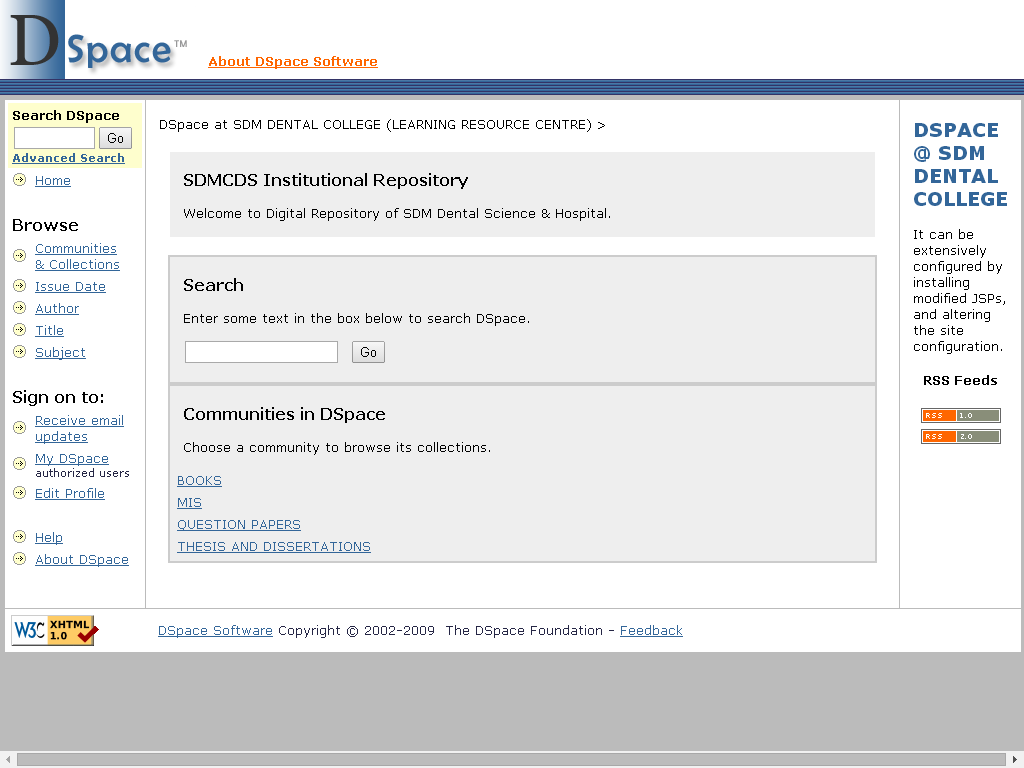 Fig. 4.3: A screenshot of the search page of the college’s digital repository.Participation in resource sharing networks/consortia (like INFLIBNET)  The college participates in resource sharing networks/consortia such as HELINET (through it affiliating university) as well as DELNET.Details of specialised services provided by the library Reference Yes. Facility exists for selective dissemination of information, with the LRC providing both general and specific references.Reprography/scanningYes. The LRC includes a reprography/printing/scanning facility.Inter-library Loan ServiceYes. The LRC has inter-library borrowing facility with a number of libraries covering different types of tertiary institutions—basic sciences, health sciences and dental sciences, within the Hubli-Dharwad region as well as other regions of the state. Students also directly avail the library facilities in the SDM College of Medical Sciences.Information Deployment and Notification Students and faculty members are made aware of the new arrivals by exhibiting the same on the display section, which is located prominently within the LRC. Notices on new acquisitions are also displayed on the LRC announcement board. Furthermore, faculty members are informed of new arrivals through circulation of notices/emails to different departments. OPAC  As aforementioned, the EERPMS has the OPAC module for easy access to LRC material, an updated version of which has been installed in the preceding five years. The OPAC module has an option to view new arrivals in the LRC.Internet AccessThe college and the LRC provide WiFi Internet access of 4 Mbps band width.DownloadsStudents and faculty members’ queries related to downloading content are handled by the LRC’s concerned technical staff, and resolution provided on a need basis.PrintoutsThe printouts generated in the photocopy section—outsourced to a private vendor—is listed in Table Year-wise breakup of the prints generated in the library’s printing sectionReading list/Bibliography compilationThe OPAC module provides access to the LRC’s reading list and bibliography compilation.In-house/remote access to e-resourcesWhile the EBSCO database and Quintessence group publications provide ‘in-house’ access to e-learning resources, the HELINET consortia provide remote access to e-resources.User OrientationNewly admitted I BDS and I MDS students, as well as newly appointed faculty members, are orientated to the use of the LRC services and resources, for example, the use and application of the OPAC. The orientation includes providing information on how to gain access to print resources in-house and online e-resources. Other information services such as Current Awareness Services (CAS) and Selective Dissemination of Information (SDI) are also provided by the LRC to its users.Assistance in searching Databases As aforementioned, the LRC staff educates and guides students and faculty members in the use of the OPAC and other e-resources.INFLIBNET/HELINETAs aforementioned, the college participates in resource sharing networks/consortia such as HELINET (through it affiliating university, the RGUHS) as well as DELNET.The budget sanctioned and actual expenditure of the LRCStrategies used by the library to collect feedback from its usersThe college obtains feedback from the students on the services offered in the LRC. The survey includes responses on the availability of books at the LRC, the ambience, personnel, and work hours of the LRC. A majority of students have rated these parameters as ‘Very Good’ or ‘Good’. The Principal discusses the results of the survey with the Convener of the Learning Resource Committee and the Librarian for appropriate analyses, and implementing possible improvements thereof. Consequently, improvement in manpower and the attitude of LRC support staff has been discussed and a decision taken to retain efficient and well-behaved staff.List the efforts made towards the infrastructural development of the library in the last four years.Several infrastructure upgrades have been made since last NAAC accreditation—in 2011, the Group Think section was added which allows discussions and exchange of ideas in the LRC; the internet bandwidth was increased from 2 Mbps to 4 Mbps; 19 new computers and one server was installed in October 2011 while six wooden book racks were added in March 2011.SL.NOTITLEPERIODICITY1 AMERICAN JOURNAL OF ORTHODONTICS AND DENTOFACIAL ORTHOPEDICS | AJODOMONTHLY2 COMMUNITY DENTISTRY AND ORAL EPIDEMIOLOGYBI-MONTHLY3 DENTAL ABSTRACTS | ElsevierBI-MONTHLY4 DENTAL MATERIALS | DMMONTHLY5 DENTOMAXILLOFACIAL RADIOLOGY | DMFRMONTHLY6 JOURNAL OF CLINICAL PERIODONTOLOGY | JCPMONTHLY7 JOURNAL OF ENDODONTICS | JOEMONTHLY8 JOURNAL OF ORAL AND MAXILLOFACIAL SURGERY | JOMSMONTHLY9 JOURNAL OF ORAL PATHOLOGY AND MEDICINE | JOPMMONTHLY10 JOURNAL OF OROFACIAL PAIN | JORFPNQUARTERLY11 JOURNAL OF ORTHODONTICS | J.ORTHOQUARTERLY12 JOURNAL OF PERIODONTOLOGY | JPMONTHLY13 JOURNAL OF PROSTHETIC DENTISTRY | JPDMONTHLY14 JOURNAL OF PUBLIC HEALTH DENTISTRY | JPHDQUARTERLY15 ORAL SURGERY,MEDICINE,PATHOLOGY,RADIOLOGY | OOOMONTHLY16 ORAL AND MAXILLOFACIAL SURGERY CLINICS OF NORTH AMERICA | OMFSCNAQUARTERLY17 DENTAL TRAUMATOLOGY | DTBI-MONTHLY19 INTERNATIONAL JOURNAL OF ORAL AND MAXILLOFACIAL SURGERY | IJOMSMONTHLY20 INTERNATIONAL JOURNAL OF PERIODONTICS AND RESTORATIVE DENTISTRY | IJPRDBI-MONTHLY21 INTERNATIONAL JOURNAL OF PROSTHODONTICS | IJPBI-MONTHLY22 JOURNAL OF CRANIO MAXILLOFACIAL SURGERY | JCMFSMONTHLY23 INTERNATIONAL JOURNAL OF PED. DENTISTRY | IJPDBI-MONTHLY24 JOURNAL OF DENTAL RESEARCH | JDRMONTHLY25 JOURNAL OF PERIODONTAL RESEARCH | JPRBI-MONTHLY26 PEDIATRIC DENTISTRY | PDBI-MONTHLY27 SEMINARS IN ORTHODONTICS | SOQUARTERLY28 QUINTESSENCE INTERNATIONAL | QIMONTHLY29 JOURNAL OF CLINICAL ORTHODONTICS | JCOMONTHLY30 OPERATIVE DENTISTRY | ODBI-MONTHLY31 SOC.FOR THE ADVN OF ANAESTHESIA IN DENTISTRY-SAAD | SAADYEARLY32 ORAL HEALTH AND PREVENTIVE DENTISTRY | OHPDQUARTERLY33 IMPLANT DENTISTRY | IMP.DBI-MONTHLY34 JOURNAL OF DENTISTRY | JDMONTHLY35 PERIODONTOLOGY 2000QUARTERLY36 CANCER | CAN.FORTNIGHTLY37 CANCER CYTOPATHOLOGY | CAN.CYTOBI-MONTHLY38 INTERNATIONAL JOURNAL OF ORAL AND MAXILLOFACIAL IMPLANTS | JOMIBI-MONTHLY39 ORAL IMPLANTOLOGY    QUARTERLY40 CLEFT PALATE CRANIOFACIAL JOURNAL | CPCJBI-MONTHLY41 DENTAL UPDATE | DUMONTHLY42 EUROPEAN JOURNAL OF ORTHODONTICS | EJOBI-MONTHLY43 GERODONTOLOGY | GERQUARTERLY44 JOURNAL OF PROSTHODONTICS | J.PROMONTHLY45 ORAL DISEASES | ODMONTHLY46 COMMUNITY DENTAL HEALTH | CDHQUARTERLY47 BRITISH JOURNAL OF ORAL AND MAXILLOFACIAL SURGERY | BJOMSMONTHLY48 DENTAL CLINICS OF NORTH AMERICA | DCNAQUARTERLY49 JOURNAL OF ESTHETIC AND RESTORATIVE DENTISTRY | JERDBI-MONTHLY50 SURGICAL CLINICS OF NORTH AMERICA | SCNABI-MONTHLY51 JOURNAL OF FORENSIC SCIENCES | JFSBI-MONTHLY52 INTERNATIONAL ENDODONTIC JOURNAL | IEJMONTHLY53 ORAL ONCOLOGY | ORAL ONCOMONTHLY54 PLASTIC AND RECONSTRUCTIVE SURGERY | PRSMONTHLY55 JOURNAL OF AMERICAN DENTAL ASSOCIATION | JADAMONTHLY56 JOURNAL OF CLINICAL PEDIATRIC DENTISTRY | JCPDQUARTERLY57 COMPENDIUM OF CONTINUING DENTAL EDUCATION | COMPENDIUMMONTHLY58ORAL IMPLONTOLOGYQUARTERLY59LANCETQUARTERLY60NEW ENGLAND JOURNAL OF MEDICINEWEEKLYBottom of Form61DENTAL PUBLIC HEALTHQUARTERLY62DENTAL MATERIALS63INDIAN JOURNAL OF DENTAL RESEARCH-201764JOURNAL OF CLEFT LIP PALATE AND CRANIOFACIAL ANOMALIES65JOURNAL OF FORENSIC DENTAL SCIENCES66JOURNAL OF INDIAN ACADEMY OF ORAL MEDICINE AND RADIOLOGY67JOURNAL OF INDIAN ASSOCIATION OF PUBLIC HEALTH DENTISTRY68JOURNAL OF INDIAN SOCIETY OF PERIODONTOLOGY69JOURNAL OF INDIAN SOC. OF PEDODONTICS AND PREVENTIVE DENTISTRY70SAADSl.NoSubjectsNo. ofBooks1Oral Surgery7002Dictionaries  & Encyclopedia1803Dental Anatomy2584General Surgery3055Biochemistry4756Miscellaneous3497Periodontics2678Oral Medicine & Radiology3519Dental Materials29210Orthodontics41511Anatomy57812General Medicine43613Community Dentistry28414Pedodontics24315Prosthodontics42516Oral Pathology38817General Pathology & Microbiology44218Pharmacology43719Physiology39720Behavioural Science9021MCQ’s31522General Dentistry21023Craniofacial Growth Series3524Conservative Dentistry383Total8255Sl.NoSubjectNo. OFTitles1Oral Surgery2452Dictionaries & Encyclopedia1503Dental Anatomy744General Surgery755Physiology and Biochemistry2506Miscellaneous2207Periodontics968Oral Medicine & Radiology1809Dental Materials7010Orthodontics17011Anatomy27012General Medicine22513Community Dentistry12014Pedodontics9015Prosthodontics24016Oral Pathology17017General Patho & Microbiology17618Pharmacology14119Biochemistry8120Behavioural Science4021M.C.Q’s9722General Dentistry14023Craniofacial Growth Series3524Conservative Dentistry155Total4100Open for all 365 days07.00 HRS   to  23.30 HRS       on Week Days08.00 HRS   to  23.00 HRS       on Holidays07.00 HRS   to  01.00 HRS       during ExamsYearApproximate Average Number of Copies/Day2009-101200−15002010-111200−15002011-121200−15002012-13800−10002013-14800−10002014-15800−10002015-16800−1000YearBudget Sanctioned (in ₹)Actual Expenditure (in ₹)2009-1030,000,0030,16,2742010-1130,000,0029,72,1902011-1230,000,0034,70,5642012-1330,000,0030,71,6192013-1430,000,0031,19,9862014-1530,000,002015-1630,000,002016-1730,000,00